                                            Church DirectoryStaff 	Pastor		Rev. Bruce Brown	Office Administrator	Dot Snyder	Preschool Director		Isabelle Dontsop 	Church Treasurer 		Earl Dove	Music Coordinator		Brian Dove 	Flower Coordinator	Isabelle Dontsop	Prayer Chain Coordinator	Brenda Anderson  			Ruling Elders	Fred Entrekin		3/24	Elder 	T. R. Hunter 	 			Inactive	Joe Strube				Elder EmeritusDeacons	Earl Dove 	 	10/23	Finance 	Johnny Wallace	   	3/24	Property	Raymond Wilson   	3/24	Ushers, Property  			Missionaries 	Joe and Ann Lyle - MTW				TaiwanLarry and Sandra Rockwell–MTW	 	PeruBill and Susan Carr – MTW				Sioux Indians, MNMichael and Lindie Wadhams-MTW 	Lummi Indians, WAShaun and Becky Hurrie – MTW 	  South Africa                                                      Need to Reach Us?Rev. Bruce Brown ………………….………. christshousehold@yahoo.com  			704-698-8009 cell			704-875-1182 ext. 6 church 	       Preschool….………………………..…………..	Isabelle Dontsop - 704-947-0228			Dontsop cell 980-248-9306 E-mail……………………….…............	director@prosperitypreschool.comChurch Office…………………..…………..…	704-875-1182 Ext. 4		E-mail……………..…………..………….	email@prosperitychurch.orgWebsite…………………………………………. WWW.prosperitypca.com Church Office Hours………..………..…...	Tues.-Fri. 8:00 AM-12:30 PM	Prayer Chain Coordinator………………..Brenda Anderson                                                                   704-875-2351 - brendaea42@gmail.com  Welcome to Prosperity Church Service!We warmly welcome you to the Prosperity Church Worship Service. We are honored to share this morning service with you as we worship God's risen Son. May you know the love of God and feel His presence, for you are special to the Lord, and to us. We pray that God will touch your life during the service, and that you will know His peace.Congregational Meeting TodayBrian Dove (Elder) and Ron Richmond (Deacon) will stand for elections at our Congregational Meeting today after the worship service. They both successfully completed training, and were approved by the church officers.                           AnnouncementsFellowship and Picnic Style Lunch after Sunday ServicesEach Sunday after the Worship Service you are invited to bring your lunch and enjoy a meal together in the dining hall.  And if you just wish to sit and enjoy fellowship without a meal - please do! The June Treasurer’s Report is available in the narthex and the office hallway. 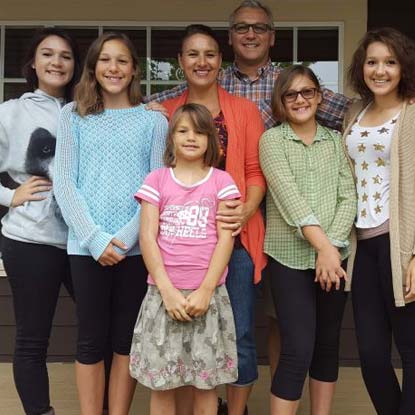      Pray for our Missionaries          Michael and Lindie Wadhams                                               The Wadhams minister to the Nooksack and the Lummi Indians in Lynden, Washington.They reside in Lynden which is nestled between the Nooksack and Lummi reservations.  They labor among the tribes through developing relations, evangelism and mentoring/discipleship. The long term goal is to establish Native churches in the region.The struggle this past year has been a strong challenge with the meeting restrictions and closed schools due to the Pandemic. These closures have given Michael and Lindie a chance to evaluate their ministry and prepare to let go of some things and embrace new ones.Please pray for the children’s home life. Being out of school they now gather in groups and are subject to getting into trouble. Pray that they will not try drugs or get into the wrong group. Pray for the parents to accompany them to the church gatherings to hear God’s Word. The reservation life is indeed difficult.Pray for the Wednesday night prayer meetings and women’s ministries. It is difficult for the natives to leave their native worship culture and embrace the ministry of our Savior.  Continue to pray for Lummi as we deepen our relationships with individuals and encourage them to reach their own people.In Christ Alone, Michael and Lindie  email michael.wadhams@gmail.com.                               Church Calendar    Aug. 8, Sunday	Worship Service at 10:00 AM    Aug. 8                                Congregational Meeting    Aug. 10, Tuesday	Trail Life 7:00 PM    Aug. 11, Wednesday	7:00 PM  Bible Study – Daniel                             Church Families for PrayerSunday, Aug. 8	Gerald and Argie Locklear Monday, Aug. 9             Nancy McAuleyTuesday, Aug. 10	Eric and Mary Beth Miller FamilyWednesday, Aug. 11	Tom and Vickie Monroe Thursday, Aug. 12	Nancy NicasFriday, Aug. 13       	Olive McNeillSaturday, Aug. 14	Joanne Perry  Wednesday Night Bible Study  August 11, at 7:00 PM. Our Wed. Bible Study is DanieL  We meet in the sanctuary.   This is a link to our Bible Study on Zoom. Call in Wednesday around 6:55. The  number is (408) 638-0968.  Once you place your call you will be asked to enter the meeting ID#. The ID# is 220 654 4063. You will be asked to enter a participant ID, just skip this step by pressing the # button. You can also join this meeting using your computer to join Zoom Meeting – via an Electronic Device (computer) The link is https://us02web.zoom.us/j/2206544063. The ID is 220 654 4063.Prosperity’s online Worship Service is available, and is on our Facebook Page - Prosperity Presbyterian Church at 10 AM. To view the service through our website check out https://www.prosperitypca.com/worship-services  or listen to the sermon audio at “A Confident Heart in a Corrupted World” - Prosperity PCA Deacon’s FundThe first Sunday of each month has been designated as Deacon’s Fund Sunday. If you did not come prepared last week, you may still give. The plate is in the narthex. 